Activity—functioning, disability and healthExported from METEOR(AIHW's Metadata Online Registry)© Australian Institute of Health and Welfare 2024This product, excluding the AIHW logo, Commonwealth Coat of Arms and any material owned by a third party or protected by a trademark, has been released under a Creative Commons BY 4.0 (CC BY 4.0) licence. Excluded material owned by third parties may include, for example, design and layout, images obtained under licence from third parties and signatures. We have made all reasonable efforts to identify and label material owned by third parties.You may distribute, remix and build on this website’s material but must attribute the AIHW as the copyright holder, in line with our attribution policy. The full terms and conditions of this licence are available at https://creativecommons.org/licenses/by/4.0/.Enquiries relating to copyright should be addressed to info@aihw.gov.au.Enquiries or comments on the METEOR metadata or download should be directed to the METEOR team at meteor@aihw.gov.au.Activity—functioning, disability and healthIdentifying and definitional attributesIdentifying and definitional attributesMetadata item type:Glossary ItemSynonymous names:ActivityMETEOR identifier:327296Registration status:Community Services (retired), Standard 01/03/2005Disability, Standard 13/08/2015Health, Standard 29/11/2006Definition:In the context of health, an activity is the execution of a task or action by an individual.Context:'Activities and participation' is one of three components that define the concept 'Disability', along with 'Body functions and structures' and 'Environmental factors'. 'Activities and participation' is also encompassed within the concept 'Functioning'.The concept 'Activity', as defined here and as measured in the metadata item Activity difficulty level code (ICF) N, may be relevant to people and human services not related to disability.Collection and usage attributesCollection and usage attributesComments:Activity limitations are difficulties an individual has in the execution of an activity.The performance of an activity is what the individual does in his or her current environment. The environment includes all aspects of the physical, social and attitudinal world. Activity limitation varies with the environment and is assessed in relation to a particular environment and in the absence or presence of assistance, including aids and equipment.
 In time, a related and more generic data element may be developed. In the meantime, the addition of 'functioning, disability and health' to the concept of 'ability' indicates that the current concept is based on the concept and framework developed by World Health Organization to assist in the classification and description of functioning and disability, as contained in the ICF.The ICF recognises two constructs that can be used with 'Activities and Participation': performance and capacity. 'Performance' is what the person does in their usual environment. 'Capacity' describes 'an individual's ability to execute a task or an action in a standardised environment, where a standardised environment may be:an actual environment commonly used for assessment in test settings; orin cases where this is not possible, an assumed environment which can be thought to have a uniform impact' (WHO 2001).The standardised environment has not been generally operationalised. However, the recognition of these two constructs in the ICF underscores the importance of recording the environment in which activities are being performed.This glossary item is based on the International Classification of Functioning, Disability and Health (ICF). The ICF was endorsed by the World Health Assembly in 2001 as a reference member of the WHO Family of International Classifications and of the Australian Family of Health and Related Classifications (endorsed by the National Health Information Management Group in 2002).
The ICF provides a framework for the description of human functioning and disability. The components of ICF are defined in relation to a health condition. A health condition is an ‘umbrella term for disease (acute or chronic), disorder, injury or trauma’ (WHO 2001). A health condition may be recorded, for example, as Episode of care principal diagnosis, code (ICD-10-AM 3rd Ed) ANN{.N[N} and Episode of care additional diagnosis, code (ICD-10-AM 3rd Ed) ANN{.N[N}.Source and reference attributesSource and reference attributesOrigin:World Health Organization (WHO) 2001. ICF: International Classification of Functioning, Disability and Health. Geneva: WHOAustralian Institute of Health and Welfare (AIHW) 2003. ICF Australian User Guide Version 1.0. Canberra: AIHW
 Reference documents:Further information on the ICF can be found in the ICF itself and the ICF Australian User Guide (AIHW 2003) and the following websites
• WHO ICF website
http://www.who.int/classifications/icf/en
• Australian Collaborating Centre ICF website
http://www.aihw.gov.au/disability/icf/index.htmlRelational attributesRelational attributesRelated metadata references:Is re-engineered from  Activity - functioning, disability and health, version 1, DEC, NCSDD, NCSIMG, Superseded 01/03/2005.pdf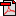  (17.9 KB)       No registration statusMetadata items which use this glossary item:Activities and participation code (ICF 2001) AN[NNN]        Community Services (retired), Standard 16/10/2006       Disability, Standard 13/08/2015       Health, Standard 29/11/2006
Activities and participation code (ICF 2001) N[NNN]       Community Services (retired), Superseded 16/10/2006
Activity difficulty level code (ICF 2001) N       Community Services (retired), Superseded 16/10/2006
Activity difficulty level code (ICF 2001) N       Community Services (retired), Standard 16/10/2006       Disability, Standard 13/08/2015       Health, Standard 29/11/2006
Disability       Children and Families, Superseded 03/11/2021       Community Services (retired), Standard 01/03/2005       Disability, Standard 07/10/2014       Health, Superseded 29/06/2016       Housing assistance, Standard 01/03/2005
Disability       Australian Institute of Health and Welfare, Recorded 09/08/2023       Australian Teacher Workforce Data Oversight Board, Standard 30/08/2022       Children and Families, Standard 03/11/2021       Disability, Standard 28/09/2016       Health, Standard 29/06/2016
Disability grouping code N[N]       Community Services (retired), Superseded 08/05/2006
Extent of environmental factors influence code (ICF 2001) [X]N       Community Services (retired), Superseded 16/10/2006
Extent of environmental factors influence code (ICF 2001) [X]N       Community Services (retired), Standard 16/10/2006       Disability, Standard 13/08/2015       Health, Standard 29/11/2006
Functioning and Disability DSS        Community Services (retired), Standard 16/10/2006       Disability, Standard 13/08/2015       Health, Standard 29/11/2006
Person—disability group, child protection code N[N]       Community Services (retired), Recorded 19/08/2011
Person—disability group, code N       Community Services (retired), Standard 01/03/2005